Mobilitazione lombarda per il mantovano Ivan, gravemente ammalato in Messico. 
                                       
 
Il 23 dicembre u.s. la famiglia mantovana dell'italo-canadese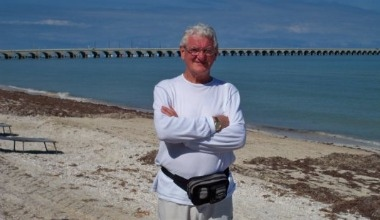 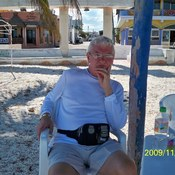 Giovanni Bojarskyj (detto Ivan) ha ricevuto la notizia da un suo amico canadese di 
Ivan , il quale ha comunicato di essere venuto al corrente che Ivan era 
ricoverato in gravi condizioni in un ospedale dello Yucatan (Messico) 
chiamato Centro Medico Americano in Progreso (Merida)forse a causa di un 
ictus. Le sue condizioni si sono ulteriormente aggravate in data 31/12/2011 
alle ore 19.00 messicane circa per sopraggiunto edema polmonare che ha visto 
costretto il medico ad intubarlo con assistenza respiratoria meccanica e 
procurato coma farmacologico. 
 
La clinica privata messicana ha segnalato alla famiglia che era maturato un 
importo di circa EURO 11.000,00 (undicimila euro) per i primi cinque giorni 
di degenza.Sembra che Ivan sia partito senza assicurazione di viaggio 
sanitaria compresa nel biglietto aereo,avendo già compiuto i settanta anni e 
senza assicurazione sanitaria personale in quanto avendo subito già un 
ricovero in Canada per motivi di cuore, gli è stata negata l'assicurazione 
gratuita ,essedosi tra l'altro traferitosi in Messico per sei mesi 
all'anno.. Ivan è cittadino canadese da quaranta anni e da due anni è anche 
cittadino italiano regolare con il diritto ad una assistenza sanitaria 
obbligatoria in caso di rientro in Italia per motivi gravi di salute. 
 
In questi giorni vicenda di Giovanni Bojarskyj (detto Ivan) preoccupa 
l'intera comunità di Viadana, dove il settantenne, oltre ai due nipoti, 
figli della defunta sorella Caterina, ha anche molti amici d’infanzia.Una 
vita avventurosa quella di Ivan con un padre di origine polacca,esule in 
Italia dopo l'avvento dell'URSS nei paesi dell'Est. 
 
«A Viadana visse fino a 18 anni, figlio di un polacco sfuggito all’Urss – 
dice il nipote Nicola Sottili – Mia nonna, Ida Malacarne, viadanese, aveva 
conosciuto il futuro marito a Milano. Nacquero mio zio Ivan, che fa Giovanni 
all’anagrafe solo perché nel fascismo non si potevano usare nomi stranieri, 
e mia madre Caterina, o Katya. Dopo la guerra mio nonno annegò in Po. Ivan 
emigrò. Ha lavorato in Germania, poi in Canada dove ha vissuto sinora. Era 
tecnico in una centrale nucleare».Ma il legame con Viadana non si è mai 
spezzato: «Ogni anno è sempre tornato un mesetto per stare con noi e gli 
amici. Giovanni Pavesi, Saviola...Due anni fa ha preso pure la doppia 
cittadinanza. È nato in Italia, ora è italiano». E adesso? Sono ore 
d’ansia.".Ivan è stato per anni collaboratore dell'Associazione dei 
Mantovani nel Mondo è molto conosciuto a Viadana (MN) per aver promosso un 
gemellaggio tra la cittadina e Trois Rivieres in Canada. 
 
 
 
L' Associazione dei Mantovani nel Mondo su richiesta del nipote di Ivan si è 
subito attivata,invitando la famiglia a rivolgersi alla Prefettura di 
Mantova,notoriamente efficiente e sensibile ai nostri connazionali 
all'estero che sì è subito attivata nella giornata di ieri scrivendo alla 
l'Unità di crisi della Farnesina e alla Ambasciata italiana di Città del 
Messico.Nel frattempo si è attivato il Sindaco di Viadana Giorgio Penazzi e 
il consigliere regionale Giovanni Pavesi per seguire la vicenda sia con le 
istituzioni locali,regionali e nazionali. 
 
Nel frattempo grazie alla "rete lombarda all'estero" , la bergamsca Marina 
Cattaneo ,Presidente dei Lombardi in Messico e' riuscita a mettersi in 
contatto con l'Ospedale Centro Medico Americano della città di Progreso 
nello Yucatan ,parlando personalmente per via telefonica con il Dottor 
Orlando Platiní il qaule ha informato che il sig. Giovanni ha avuto un 
infarto cerebrale gravissimo che ha colpito la valvola mitrale oltre 
all'aorta e che gli ha provocato una paresi di cui forse con il tempo potrá 
riprendersi, non riesce ancora a parlare; Ivan ora ha un edema polmonare con 
una grave insufficienza respiratoria per cui ha dovuto essere intubato e 
sottoposto a terapia intensiva per entrambe le patologie ;da 24 ore é stato 
estubato e ha cominciato ad essere alimentato normalmente. accetta gli 
alimenti e l'apparato urinario funziona bene, ma la situazione continua ad 
essere grave.Volendo, puó essere trasportato con ambulanza aerea. Il medico 
ha assicurato che verranno assicurate tutte l'assistenza medica 
necessaria,al di là di chi poi provvederà al pagamento delle spese 
sanitarie.L'amico che l'ha portato in ospedale, che si chiama David Henri, 
ha consegnato alla dr.a Landy Miranda le due carte di credito (visa e 
mastercard) appartenenti a Giovanni e che probabilmente avrá usato per 
pagare anche il biglietto aereo magari anche con copertura assicurativa 
medica." 
 
E' stato comunicato all'Ospedale che nessuno dei parenti puó far fronte alle 
spese mediche scaturite(che nel frattempo sono aumentate) né parzialmente né 
totalmente ed essendo il paziente incapace, sarebbe opportuno mettersi 
direttamente in contatto con le suddette banche per accordare il pagamento 
di tali spese e con le autorità consolari italiane e canadesi. 
 
L' Associazionimso Lombardo e le istituzioni mantovane stanno facendo e 
faranno il proprio dovere .- ha dichiarato il Presidente dei Mantovani nel 
Mondo Onlus Daniele Marconcini. "Grazie al generoso impegno civile della 
Presidente dei Lombardi in Messico Marina Cattaneo abbiamo definito la 
situazione clinica di Ivan e del suo possibile rientro in Canada .Ora 
occorre che con il coordinamento dell'Unità di crisi,sentite le Ambasciate 
italiana e canadese venga risolto il problema della copertuta economica e 
del rientro di Ivan a Montreal.Abbiamo a tal fine sollecitato il Ministero 
degli Esteri e chiesto l'interessamento del sen. Ignazio Marino, del 
deputato Gino Bucchino,eletto nella Circoscrizione SStati Uniti ,Canada e 
Messico, il deputato mantovano Marco Carra e di Marina Piazzi del CGIE 
(Consiglio Generale degli Italiani nel Mondo) e dei consiglieri regionali 
Giovanni Pavesi lombardi Giovanni Pavesi e Alessandro Alfieri. Ringraziamo 
sin d'ora -prosegue Daniele Marconcini - gli amici del Fogoler Furlan che 
stanno portando il caso all'attenzione del Ministro della Difesa Nazionale 
canadese Julian Fantino di origine friulana.Rimaniamo in trepida attesa di 
notizie confortanti.Mi auguro che il trattamento di un comune cittadino come 
Ivan sia uguale a quelloutilizzato per tanti giornalisti o incauti 
viaggiatori rapiti o dispersi per loro volontà nel mondo e recuperati dalla 
nostra Unità di Crisi e dalle autorità consolari,sborsando centiniaia di 
migliaia di euro.questo è anche uno dei casi in cui grazie a dei 
finanziamenti della cooperazione regionale e degli italiani nel mondo si 
potrebbe intervenire subito in collaborazione con il Governo nazionale,come 
viene fatto per profughi di guerra o per altre situazioni di emergenza 
sanitaria e umanitaria.Mi auguro a tal fine - concludendo - che la Regione 
lombardia rispristini i finanziamenti agli indigenti lombardi all'estero e 
così le altre Regioni. 
 
 
 
 
a cura del Portale dei lombardi nel Mondo
www.lombardinelmondo.org 
 
e del Portale dei Mantovani nel Mondo
www.mantovaninelmondo.eu 
Siamo stati contattati dal nipote di Ivan dopo sei giorni di inutili 
tentativi di risolvere la questione. Il nostro Consigliere Ernesto Milani ha 
verificato presso l'Unità di crisi di Roma del MAE a Roma a che punto erano 
i contatti con l'Ambasciata Italiana a Città del Messico e informato 
l'Ambasciata Canadese di Roma ,la quale ha ha consigliato un immediato 
coordianmento con le autorità consolari canadesi in Messico.Attualmente la 
famiglia in Italia non ha piu' notizie certe di Yvan.No sappiamo se Yvan è 
stato vittima di una aggressione o di un improvviso problema sanitario... 
 
Ivan è stato per anni collaboratore dell'Associazione dei Mantovani nel 
Mondo è molto conosciuto a Viadana (MN) per aver promosso un gemellaggio tra 
la cittadina e Trois Rivieres in Canada. 
 
 
 
Lanciamo un appello al Ministero degli esteri,alla ns. Ambasciata a Città 
del Messico, a Regione Lombardia .al Comites in Messico, alla Ass. dei 
Lombardi in Messico e ai nostri parlamentari per attuare una immediata 
ricognizione sulla situazione di salute di Yvan e per un suo sollecito 
trasporto in Canada,riservadoci una verifica di quanto fatto per tutelare la 
salute del nostro concittadino presso tutte le sedi competenti. 
 
Non possiamo ammettere che in casi come questi venga messa in pericolo la 
vita di un nostro connazionale perchè...non vengono pagate le spese mediche 
in una situazione di così particolare emergenza sanitaria... 
 
Daniele Marconcini 
 
Presidente AMM Onlus 
 
Vice Presidente UNAIE ( Unione Nazionale Immigrati ed Emigrati) 
 
 
 
C.A. Sig. Marconcini Daniele (x Giovanni Bojarskyj detto Ivan) 
 
 
In data 23 dicembre siamo stati contattati da un signore canadese amico di 
Ivan , il quale ci ha comunicato di essere venuto al corrente che Ivan era 
ricoverato in gravi condizioni in un ospedale dello Yucatan (Messico) 
chiamato Centro Medico Americano in Progreso (Merida)a causa di un Ictus. 
Trovato il numero dell'ospedale ci hanno detto che il paziente Ivan era 
stato recuperato da un canadese che vive in Progreso marito di una Messicana 
del posto. Presentava una contusione grave sanguinante sul cranio e 
camminava per strada con una valigia deambulando con difficoltà e 
nell'incapacità di parlare. Il canadese lo ha accompagnato al suo 
appartamento per prendere tutta la sua roba e lo ha portato all'ospedale 
sopracitato per il ricovero. Le sue condizioni si sono ulteriormente 
aggravate in data 31/12/2011 alle ore 19.00 messicane circa per sopraggiunto 
edema polmonare che ha visto costretto il medico ad intubarlo con assistenza 
respiratoria meccanica e procurato coma farmacologico. Dopo queste notizie 
non abbiamo più avuto chiare informazioni sul decorso ospedaliero. E' stata 
interessata l'Ambasciata Italiana in Messico che oltre ad altro ci ha 
comunicato che bisognava pagare la spesa di ricovero il cui importo ci era 
precedentemente stato comunicato a mezzo Mail dalla clinica messicana 
nell'importo attuala di circa EURO 11.000,00 (undicimila euro) peri primi 
cinque giorni. Non potendo sostenere una simil spesa e paventataci 
dall'ospedale la possibilità di una interruzione delle cure in caso di 
mancato pagamento ci siamo rimessi a cercare vari tipi di aiuto sia da parte 
Canadese che Italiana senza arrivare a nessuna conclusione fino ad ora. Le 
sue carte di credito e documenti di cui Ivan era in possesso sembra siano in 
mano al canadese che lo ha ritrovato e comunque non usabili in quanto non si 
conoscono i codici di accesso.Sembra che Ivan sia partito senza 
assicurazione di viaggio che non era compresa nel bilgietto aereo avendo 
già compiuto i settanta anni e senza assicurazione sanitaria personale in 
quanto avendo subito già un ricovero in Canada per motivi di cuore, gli è 
stata negata. Per ulteriori notizie ti prego di contattarmi. Ti ricordo che 
Ivan è stato cittadino canadese per quaranta anni circa e lo è ancora e da 
due anni è anche cittadino italiano regolare e con assistenza sanitaria 
obbligatoria. 
 
Contatti: Sottili Nicola mail "sttncl@hotmail.com" 
"mario.sottili@hotmail.com" 
